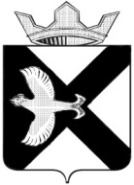 АДМИНИСТРАЦИЯМУНИЦИПАЛЬНОГО ОБРАЗОВАНИЯПОСЕЛОК БОРОВСКИЙПОСТАНОВЛЕНИЕрп.БоровскийТюменского муниципального района10 января 2020 г.								          № 3В соответствии с Федеральным законом от 06.10.2003 № 131-ФЗ «Об общих принципах организации местного самоуправления в Российской Федерации», Уставом муниципального образования поселок Боровский:1.Признать утратившими силу:Постановление администрации муниципального образования поселок Боровский от 18.06.2018 №69 «Об определении перечня организаций для отбывания уголовных наказаний в виде обязательных и исправительных работ и видов обязательных работ»;  Постановление от 13.12.2018 №142 «О внесении изменений в постановление от 18.069.2018 № 69 «Об определении перечня организаций для отбывания уголовных наказаний в виде обязательных и исправительных работ и видов обязательных работ»;Постановление от 18.06.2018 №70 «Об определении перечня организаций для отбывания административного наказания в виде обязательных работ и видов обязательных работ»;Постановление от 27.11.2018 №132 «Об определении перечня организаций для отбывания уголовных наказаний в виде обязательных и исправительных  работ и видов обязательных работ на 2019-2020»;Постановление от 23.01.2019 №5 «О внесении изменений в постановление администрации от 27.11.2018 №132 «Об определении перечня организаций для отбывания уголовных наказаний в виде обязательных и исправительных работ и видов обязательных работ на 2019-2020 годы». 2.Настоящее постановление вступает в силу с момента принятия.Глава муниципального образования                                               С.В.Сычев